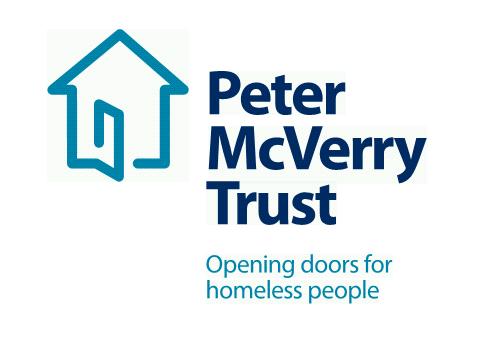 FRONTLINE MANAGER FOR FAMILY SERVICES GALWAYTitle of Post: 	Frontline Manager Family ServicesReporting:	Regional Head of ServicesThis is an exciting opportunity to work with a leading organisation in the field of social care and inclusion, this opportunity will allow you to develop your professional practice to an exceptional standard and offers you a structured career and professional  development path .Benefits Package:Attractive SalaryCore Professional Training and CPDCycle to Work Scheme and Tax SaverDeath in Service BenefitEmployee Assistance ProgrammeCareer progression opportunitiesAbout Peter McVerry Trust: Established in 1983 by Fr Peter McVerry the charity works with individuals at risk of, or experiencing homelessness, primarily in the Dublin region. Peter McVerry Trust provides a wide range of services in the areas of prevention, housing, homelessness, under 18s residential and drug treatment. Our Vision: “An Ireland that supports all those on the margins and upholds their rights to full inclusion in society.”Our Mission:  Peter McVerry Trust is committed to reducing homelessness and the harm caused by drug misuse and social disadvantage. Peter McVerry Trust provides low-threshold entry services, primarily to younger persons with complex needs, and offers pathways out of homelessness based on the principles of the Housing First model and within a framework that is based on equal opportunities, dignity and respect. Key Responsibilities and Duties: Reporting to the Regional Head of Services:You are responsible for the management of all operational matters associated with the efficient and effective running of your cluster of services including the management and supervision of dedicated staff teams;You ensure that the services for which you are responsible, prioritise the needs and preferences of the clients in line with the mission and values of Peter McVerry Trust and that the services meets the objectives as set out in the Strategic and Operational Plans.You ensure the services is run to the highest standards. You participate in a critical on call provision to manage critical incidents in relation to the services.You demonstrate a commitment to continuous improvement through ongoing review of current practices in your services, informed by feedback from key stakeholders and best practice.You provide direction, guidance and support to staff members ensuring that all are clear on tasks associated with their role and are accountable for their completion.You highlight the need for change where appropriate, providing leadership and direction throughout the change process.You are responsible for providing timely and accurate monthly reporting of key service metrics to the Regional Head of Services.To oversee the administration associated with the roster, payroll, petty cash and monthly services reports. To provide high standards of service and care to the clients:You implement the Operational Service Plan(s) for the year, providing regular updates and feedback to the Regional Head of Services.You develop and maintain effective relationships with the clients, promoting their choices about their care and well-being. You support and guide other staff members to do likewiseYou work to advance the clients through the services/programs to foster independence and well-being to achieve the vision of eradicating homeless. You support your teams in the creation, implementation and review of support plans ensuring team member are focused on outcomes for the clientYou ensure that the Services for which you are responsible, are compliant with the appropriate protocols (legal requirements and best practice. You ensure that any identified gaps are raised with the Regional Head of Services and addressed immediately. You demonstrate a positive approach to your work and encourage the same from your team.To provide leadership and motivation to staff:You demonstrate leadership through professional, positive and best practice behaviours in a way that delivers the best possible service to the client. This involves demonstrating accountability and seeking it from your team membersPerformance management - you provide regular direction and supervision for all staff members, which includes goal setting, feedback, support and identification of training and development needs (where goals are agreed, minuted and actioned)You constructively challenge practices and procedures that need to be improved, challenged or eradicatedYou build strong working relationships with your team to enable them to confide in you about their own practice, their concerns and issuesYou are responsible for familiarising staff with the ethos of the PMVT and the code of conduct and highlighting any shortcomings in an expedient and effective way with the staff memberYou identify the potential for conflict and either look for ways to prevent it, or act appropriately and fairly when it does arise (seeking support from the Regional Head of Services.To maintain a safe and healthy working and living environment:You take appropriate and immediate action to deal with health, safety, security or environmental emergencies and incidents seeking assistance where necessaryYou ensure that your team (including relief, work experience and voluntary workers) are aware of legal and organizational health, safety and security policies, procedures and practices relevant to their workYou identify and work with the team to identify, minimize and manage potential risks in the working environment and you ensure the team are equipped to deal with challenging behaviourYou complete and supervise other staff members in completing records and reports on health, safety and security issues in line with organisational and legal requirementsYou ensure that all regulations such as fire and safety protocols are strictly implementedYou act as a role model in promoting health, safety and security. To undertake administrative duties:You manage and co-ordinate effective administrative systems for the Services maintaining residents’ details and documentationYou ensure that regular team meetings take place, when updates and issues can be discussed openly and constructively and where actions are agreed, minuted and actioned.You manage key budgetary categories in relation to the key aspects of the  day to day costs of running the day service e.g. programme budgets, staff training, emergency assistance, emergency accommodation, IT, office supplies, food maintenance, You oversee and take responsibility for an effective petty cash systemYou provide monthly reports to the Regional Head of Services and written reports to the CEO on request.Internal and External Collaboration:You develop and maintain effective working relationships with agencies, community networks and partnerships and other service providersIn conjunction with the Regional Head of Services you identify opportunities to promote your Services at appropriate foraYou work collaboratively with those within and outside Peter McVerry Trust to improve the provision of serviceYou meet regularly with your peers and the Regional Head of Services to review the effectiveness of work activities, to review outcomes of collaboration, and to improve the provision of serviceYou help to create a sense of team spirit with your peers through encouraging others, providing support, sharing learning and offering constructive feedback.You attend training and development opportunities and attend supervision /performance management on a regular basis with the Regional Head of Services.Commitment to Practice and Professional Development:You regularly monitor, evaluate and reflect on your own knowledge, methods and practice and that of othersYou work with your team to build individual development plans as part of the Supervision and Support processYou take responsibility for your own personal and professional development, seeking and assessing development opportunities to meet your needs.To have a positive and enthusiastic attitude in work:In your interactions with management, staff and residents of the Peter McVerry Trust.In your interactions with external agencies while representing the Peter McVerry Trust.Other duties:You are responsible for any other duties as designated by the Regional Head of Services, the Deputy Director of Services or National Director of Services of Peter McVerry Trust It may be necessary, from time to time, for workload to be re-prioritised in order to accommodate workloads in other areas of the organization.  Due notice and consultation will be givenIt is part of the strategic plan for best practice human resources management that Front Line Managers are moved to manage different services/and or to take on new services from time to time.  Person Specification:Qualifications and Experience:A minimum of degree level qualification in a relevant discipline e.g. (BA in Social Care, Social Care, Social Work etc.Essential competencies: Commitment to providing the highest level of service, respect for others, openness to change, communication skills– oral, aural and written, contributing to the prevention and management of challenging behavior, professionalism & maintaining professional boundaries,  effective team working, focusing on outcomes, analysis and problem solving, initiative and taking responsibility and leadership (All other competencies to be reviewed as part of the supervision and support process.A minimum of 4 years relevant post qualification experience in a residential setting. Management experience and a proven track record in leading and motivating staff.Currently operating at front-line management, social care leader or team leader level.The candidate should be an excellent communicator and possess strong interpersonal skills.A management qualification is desirable.To apply, please download the PMVT application form  http://www.pmvtrust.ie/about-us/vacancies/.Completed application forms should be sent to recruitment@pmvtrust.ie  Closing Date for Applications 9th JanuaryInterviews being held in Galway on 15th JanuaryPeter McVerry Trust is an Equal Opportunity EmployerPeter McVerry Trust Operations Ltd Registration Number 412953 Charity Number 7256